ОБЩИЕ СВЕДЕНИЯ Учебная дисциплина «Социальная и профессиональная адаптация людей с ограниченными возможностями здоровья» изучается в седьмом семестре.Курсовая работа – не предусмотренаФорма промежуточной аттестациизачетМесто учебной дисциплины «Социальная и профессиональная адаптация людей с ограниченными возможностями здоровья» в структуре ОПОПУчебная дисциплина «Социальная и профессиональная адаптация людей с ограниченными возможностями здоровья» относится к факультативным дисциплинам.Изучение дисциплины «Социальная и профессиональная адаптация людей с ограниченными возможностями здоровья» опирается на результаты освоения образовательной программы предыдущего уровня.Основой для освоения дисциплины «Социальная и профессиональная адаптация людей с ограниченными возможностями здоровья» являются результаты обучения по предшествующим дисциплинами практикамОсновы государственного и муниципального управленияГосударственная демографическая и национальная политикаРегиональное управление и территориальное планированиеРезультаты обучения по учебной дисциплине «Социальная и профессиональная адаптация людей с ограниченными возможностями здоровья» используются при изучении следующих дисциплин и прохождения практик:Управление изменениямиУправление социальной сферой муниципального образованияЭкономика государственного и муниципального сектораРезультаты освоения дисциплины «Социальная и профессиональная адаптация людей с ограниченными возможностями здоровья» дальнейшем будут использованы при прохождении учебной/производственной практики и выполнении выпускной квалификационной работыЦЕЛИ И ПЛАНИРУЕМЫЕ РЕЗУЛЬТАТЫ ОБУЧЕНИЯ ПО ДИСЦИПЛИНЕ Целью изучения дисциплины «Социальная и профессиональная адаптация людей с ограниченными возможностями здоровья» является:формирование представлений о процессах социальной адаптации, о трудностях социальной адаптации лиц с особыми образовательными потребностями и ограниченными возможностями здоровья к группе, взаимодействию, учебной и трудовой деятельности, о возможностях и ресурсах социальной адаптации;обучение анализу психологических и образовательных проблем лиц с особыми образовательными потребностями; к использованию психологических ресурсов социальной адаптации. формирование у обучающихся компетенции, установленной образовательной программой в соответствии с ФГОС ВО по данной дисциплине.Результатом обучения по дисциплине «Социальная и профессиональная адаптация людей с ограниченными возможностями здоровья» является овладение обучающимися знаниями, умениями, навыками и опытом деятельности, характеризующими процесс формирования компетенции и обеспечивающими достижение планируемых результатов освоения учебной дисциплин «Социальная и профессиональная адаптация людей с ограниченными возможностями здоровья».Формируемые компетенции, индикаторы достижения компетенций, соотнесённые с планируемыми результатами обучения по дисциплинеСТРУКТУРА И СОДЕРЖАНИЕ УЧЕБНОЙ ДИСЦИПЛИНЫОбщая трудоёмкость учебной дисциплины по учебному плану составляет:Структура учебной дисциплины для обучающихся по видам занятий)Структура учебной дисциплины для обучающихся по разделам и темам дисциплины: (очная форма обучения)Краткое содержание учебной дисциплины «Социальная и профессиональная адаптация людей с ограниченными возможностями здоровья»»Организация самостоятельной работы обучающихсяСамостоятельная работа студента – обязательная часть образовательного процесса, направленная на развитие готовности к профессиональному и личностному самообразованию, на проектирование дальнейшего образовательного маршрута и профессиональной карьеры.Самостоятельная работа обучающихся по дисциплине организована как совокупность аудиторных и внеаудиторных занятий и работ, обеспечивающих успешное освоение дисциплины. Аудиторная самостоятельная работа обучающихся по дисциплине выполняется на учебных занятиях под руководством преподавателя и по его заданию. Аудиторная самостоятельная работа обучающихся входит в общий объем времени, отведенного учебным планом на аудиторную работу, и регламентируется расписанием учебных занятий.Внеаудиторная самостоятельная работа обучающихся – планируемая учебная, научно-исследовательская, практическая работа обучающихся, выполняемая во внеаудиторное время по заданию и при методическом руководстве преподавателя, но без его непосредственного участия, расписанием учебных занятий не регламентируется.Внеаудиторная самостоятельная работа обучающихся включает в себя:подготовку к лекциям, практическим и лабораторным занятиям, зачетам, экзаменам;изучение учебных пособий;изучение разделов/тем, не выносимых на лекции и практические занятия самостоятельно;написание тематических докладов, рефератов и эссе на проблемные темы;Самостоятельная работа обучающихся с участием преподавателя в форме иной контактной работы предусматривает групповую и (или) индивидуальную работу с обучающимися и включает в себя:проведение индивидуальных и групповых консультаций по отдельным темам/разделам дисциплины;проведение консультаций перед экзаменом, перед зачетом/зачетом с оценкой по необходимости;Перечень разделов, полностью или частично отнесенных на самостоятельное изучение с последующим контролем:Применение электронного обучения, дистанционных образовательных технологииПри реализации программы учебной дисциплины электронное обучение и дистанционные образовательные технологии не применяются.РЕЗУЛЬТАТЫ ОБУЧЕНИЯ ПОДИСЦИПЛИНЕ  «Социальная и профессиональная адаптация людей с ограниченными возможностями здоровья» КРИТЕРИИ ОЦЕНКИ УРОВНЯ СФОРМИРОВАННОСТИ КОМПЕТЕНЦИЙ, СИСТЕМА И ШКАЛА ОЦЕНИВАНИЯСоотнесение планируемых результатов обучения с уровнями сформированности компетенции(й).ОЦЕНОЧНЫЕ СРЕДСТВА ДЛЯ ТЕКУЩЕГО КОНТРОЛЯ УСПЕВАЕМОСТИ И ПРОМЕЖУТОЧНОЙ АТТЕСТАЦИИ, ВКЛЮЧАЯ САМОСТОЯТЕЛЬНУЮ РАБОТУ ОБУЧАЮЩИХСЯПри проведении контроля самостоятельной работы обучающихся, текущего контроля и промежуточной аттестации по учебной дисциплине «Социальная и профессиональная адаптация людей с ограниченными возможностями здоровья» проверяется уровень сформированности у обучающихся компетенций и запланированных результатов обучения по дисциплине, указанных в разделе 2 настоящей программы.Формы текущего контроля успеваемости, примеры типовых заданий:Критерии, шкалы оценивания текущего контроля успеваемости:Промежуточная аттестация:Критерии, шкалы оценивания промежуточной аттестации учебной дисциплины «Социальная и профессиональная адаптация людей с ограниченными возможностями здоровья»Система оценивания результатов текущего контроля и промежуточной аттестации.Оценка по дисциплине выставляется обучающемуся с учётом результатов текущей и промежуточной аттестации.Полученный совокупный результат конвертируется в пятибалльную систему оценок в соответствии с таблицей:ОБРАЗОВАТЕЛЬНЫЕ ТЕХНОЛОГИИРеализация программы предусматривает использование в процессе обучения следующих образовательных технологий:проблемная лекция;проектная деятельность;проведение интерактивных лекций;групповых дискуссий;ролевых игр;тренингов;применение электронного обучения;технологии с использованием игровых методов: ролевых, деловых, и других видов обучающих игр;ПРАКТИЧЕСКАЯ ПОДГОТОВКАПрактическая подготовка в рамках учебной дисциплины реализуется при проведении практических занятий, практикумов, лабораторных работ и иных аналогичных видов учебной деятельности, предусматривающих участие обучающихся в выполнении отдельных элементов работ, связанных с будущей профессиональной деятельностью.Проводятся отдельные занятия лекционного типа, которые предусматривают передачу учебной информации обучающимся, которая необходима для последующего выполнения практической работы.ОРГАНИЗАЦИЯ ОБРАЗОВАТЕЛЬНОГО ПРОЦЕССА ДЛЯ ЛИЦ С ОГРАНИЧЕННЫМИ ВОЗМОЖНОСТЯМИ ЗДОРОВЬЯПри обучении лиц с ограниченными возможностями здоровья и инвалидов используются подходы, способствующие созданию безбарьерной образовательной среды: технологии дифференциации и индивидуального обучения, применение соответствующих методик по работе с инвалидами, использование средств дистанционного общения, проведение дополнительных индивидуальных консультаций по изучаемым теоретическим вопросам и практическим занятиям, оказание помощи при подготовке к промежуточной аттестации.При необходимости рабочая программа дисциплины может быть адаптирована для обеспечения образовательного процесса лицам с ограниченными возможностями здоровья, в том числе для дистанционного обучения.Учебные и контрольно-измерительные материалы представляются в формах, доступных для изучения студентами с особыми образовательными потребностями с учетом нозологических групп инвалидов:Для подготовки к ответу на практическом занятии, студентам с ограниченными возможностями здоровья среднее время увеличивается по сравнению со средним временем подготовки обычного студента.Для студентов с инвалидностью или с ограниченными возможностями здоровья форма проведения текущей и промежуточной аттестации устанавливается с учетом индивидуальных психофизических особенностей (устно, письменно на бумаге, письменно на компьютере, в форме тестирования и т.п.). Промежуточная аттестация по дисциплине может проводиться в несколько этапов в форме рубежного контроля по завершению изучения отдельных тем дисциплины. При необходимости студенту предоставляется дополнительное время для подготовки ответа на зачете или экзамене.Для осуществления процедур текущего контроля успеваемости и промежуточной аттестации обучающихся создаются, при необходимости, фонды оценочных средств, адаптированные для лиц с ограниченными возможностями здоровья и позволяющие оценить достижение ими запланированных в основной образовательной программе результатов обучения и уровень сформированности всех компетенций, заявленных в образовательной программе.МАТЕРИАЛЬНО-ТЕХНИЧЕСКОЕ ОБЕСПЕЧЕНИЕ ДИСЦИПЛИНЫ Материально-техническое обеспечение дисциплины при обучении с использованием традиционных технологий обучения.Материально-техническое обеспечение учебной дисциплины при обучении с использованием электронного обучения и дистанционных образовательных технологий.Технологическое обеспечение реализации программы осуществляется с использованием элементов электронной информационно-образовательной среды университета.УЧЕБНО-МЕТОДИЧЕСКОЕ И ИНФОРМАЦИОННОЕ ОБЕСПЕЧЕНИЕ УЧЕБНОЙ ДИСЦИПЛИНЫ «Социальная и профессиональная адаптация людей с ограниченными возможностями здоровья»ИНФОРМАЦИОННОЕ ОБЕСПЕЧЕНИЕ УЧЕБНОГО ПРОЦЕССАРесурсы электронной библиотеки, информационно-справочные системы и профессиональные базы данных:Перечень программного обеспечения ЛИСТ УЧЕТА ОБНОВЛЕНИЙ РАБОЧЕЙ ПРОГРАММЫУЧЕБНОЙ ДИСЦИПЛИНЫ «Социальная и профессиональная адаптация людей с ограниченными возможностями здоровья»В рабочую программу учебной дисциплины «Социальная и профессиональная адаптация людей с ограниченными возможностями здоровья» внесены изменения и утверждены на заседании кафедры:    Министерство науки и высшего образования Российской ФедерацииМинистерство науки и высшего образования Российской ФедерацииФедеральное государственное бюджетное образовательное учреждениеФедеральное государственное бюджетное образовательное учреждениевысшего образованиявысшего образования«Российский государственный университет им. А.Н. Косыгина«Российский государственный университет им. А.Н. Косыгина(Технологии. Дизайн. Искусство)»(Технологии. Дизайн. Искусство)»ИнститутИнститут экономики и менеджментаКафедраУправленияРАБОЧАЯ ПРОГРАММАУЧЕБНОЙ ДИСЦИПЛИНЫРАБОЧАЯ ПРОГРАММАУЧЕБНОЙ ДИСЦИПЛИНЫРАБОЧАЯ ПРОГРАММАУЧЕБНОЙ ДИСЦИПЛИНЫСоциальная и профессиональная адаптация людей с ограниченными возможностями здоровьяСоциальная и профессиональная адаптация людей с ограниченными возможностями здоровьяСоциальная и профессиональная адаптация людей с ограниченными возможностями здоровьяУровень образованиябакалавриатбакалавриатНаправление подготовки38.03.04Государственное и муниципальное управление ПрофильТехнологии муниципального управленияТехнологии муниципального управленияСрок освоения образовательной программы по очной форме обучения4 года4 годаФорма обученияочнаяочнаяРабочая программа учебной дисциплины «Социальная и профессиональная адаптация людей с ограниченными возможностями здоровья» основной профессиональной образовательной программы высшего образования, рассмотрена и одобрена на заседании кафедры, протокол №  10 от 16.06.2021.Рабочая программа учебной дисциплины «Социальная и профессиональная адаптация людей с ограниченными возможностями здоровья» основной профессиональной образовательной программы высшего образования, рассмотрена и одобрена на заседании кафедры, протокол №  10 от 16.06.2021.Рабочая программа учебной дисциплины «Социальная и профессиональная адаптация людей с ограниченными возможностями здоровья» основной профессиональной образовательной программы высшего образования, рассмотрена и одобрена на заседании кафедры, протокол №  10 от 16.06.2021.Рабочая программа учебной дисциплины «Социальная и профессиональная адаптация людей с ограниченными возможностями здоровья» основной профессиональной образовательной программы высшего образования, рассмотрена и одобрена на заседании кафедры, протокол №  10 от 16.06.2021.Разработчик рабочей программы учебной дисциплины:Разработчик рабочей программы учебной дисциплины:Разработчик рабочей программы учебной дисциплины:Разработчик рабочей программы учебной дисциплины:доцентО.В. Одинцова  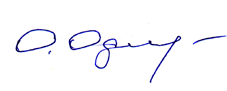 О.В. Одинцова  Заведующий кафедрой:Заведующий кафедрой:Н.Н. Губачев  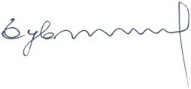 Код и наименование компетенцииКод и наименование индикаторадостижения компетенцииПланируемые результаты обучения по дисциплинеУК-9. Способен использовать базовые дефектологические знания в социальной и профессиональной сферахИД-УК-9.1 - Применение базовых дефектологических знаний в инклюзивной практике социально-профессионального взаимодействия для социальной адаптации лиц с ОВЗ; соблюдение требования толерантного отношения к лицам с ОВЗЗнать основы нормативно-правовой базы обеспечения инклюзивной практики социально-профессионального взаимодействия для социальной адаптации лиц с ОВЗ; соблюдение требования толерантного отношения к лицам с ОВЗУметь применять базовые дефектологические знания в инклюзивной практике социально-профессионального взаимодействия для социальной адаптации лиц с ОВЗ, соблюдения требования толерантного отношения к лицам с ОВЗ, поддержания профессионально-нравственный климат в коллективе.Владеть современными информационными технологиями для обучения и социализации лиц с ограниченными возможностями здоровья, обеспечения инклюзивных практик. УК-9. Способен использовать базовые дефектологические знания в социальной и профессиональной сферахИД-УК-9.2 - Определение клинико-психологических особенностей лиц с ограниченными возможностями здоровья (ОВЗ) и инвалидностью, включенных в социально-профессиональные отношения; применение базовых принципов социально-психологической адаптации лиц с ОВЗ в социальной и профессиональной сферахЗнать методы выявления клинико-психологических особенностей лиц с ограниченными возможностями здоровья (ОВЗ) и инвалидностью, включенных в социально-профессиональные отношения; применение базовых принципов социально-психологической адаптации лиц с ОВЗ в социальной и профессиональной сферах.Уметь применять базовые принципы социально-психологической адаптации лиц с ОВЗ в социальной и профессиональной сферах нравственный климат в коллективе, выявлять проблемы современных этических отношений в коллективе.Владеть методологией определения клинико-психологических особенностей лиц с ограниченными возможностями здоровья (ОВЗ) и инвалидностью, включенных в социально-профессиональные отношения; применение базовых принципов социально-психологической адаптации лиц с ОВЗ в социальной и профессиональной сферах для организации психолого-педагогической поддержки в обучении и выборе профессии лицам с ограниченными возможностями здоровьяУК-9. Способен использовать базовые дефектологические знания в социальной и профессиональной сферахИД-УК-9.3 - Сформировано психологическое и эмоциональное принятие лиц с отклонениями в развитии, знание индивидуальных особенностей и готовность к включению в совместную деятельность лиц с ОВЗ.Знать методы и технологии психологического и эмоционального принятия лиц с отклонениями в развитии, знание индивидуальных особенностей и готовность к включению в совместную деятельность лиц с ОВЗ, поддержания профессионально-нравственного климата в коллективе.Уметь формировать атмосферу психологического и эмоционального принятия лиц с отклонениями в развитии на основе знаний индивидуальных особенностей и готовности к включению в совместную деятельность лиц с ОВЗ с применением адекватных информационных технологий.Владеть приемами формирования психологического и эмоционального принятия лиц с отклонениями в развитии, включения в совместную деятельность лиц с ОВЗ, проведения бесед с лицами ОВЗ на основе соблюдения этических правил, требований корпоративной этикипо очной форме обучения 3з.е.108час.Структура и объем дисциплиныСтруктура и объем дисциплиныСтруктура и объем дисциплиныСтруктура и объем дисциплиныСтруктура и объем дисциплиныСтруктура и объем дисциплиныСтруктура и объем дисциплиныСтруктура и объем дисциплиныСтруктура и объем дисциплиныСтруктура и объем дисциплиныОбъем дисциплины по семестрамформа промежуточной аттестациивсего, часКонтактная аудиторная работа, часКонтактная аудиторная работа, часКонтактная аудиторная работа, часКонтактная аудиторная работа, часСамостоятельная работа обучающегося, часСамостоятельная работа обучающегося, часСамостоятельная работа обучающегося, часОбъем дисциплины по семестрамформа промежуточной аттестациивсего, часлекции, часпрактические занятия, часлабораторные занятия, часпрактическая подготовка, часкурсовая работа/курсовой проектсамостоятельная работа обучающегося, часпромежуточная аттестация, час3 семестрзачет108303048Всего:108303048Планируемые (контролируемые) результаты освоения:код(ы) формируемой(ых) компетенции(й) и индикаторов достижения компетенцийНаименование разделов, тем;форма(ы) промежуточной аттестацииВиды учебной работыВиды учебной работыВиды учебной работыВиды учебной работыСамостоятельная работа, часВиды и формы контрольных мероприятий, обеспечивающие по совокупности текущий контроль успеваемости;формы промежуточного контроля успеваемостиПланируемые (контролируемые) результаты освоения:код(ы) формируемой(ых) компетенции(й) и индикаторов достижения компетенцийНаименование разделов, тем;форма(ы) промежуточной аттестацииКонтактная работаКонтактная работаКонтактная работаКонтактная работаСамостоятельная работа, часВиды и формы контрольных мероприятий, обеспечивающие по совокупности текущий контроль успеваемости;формы промежуточного контроля успеваемостиПланируемые (контролируемые) результаты освоения:код(ы) формируемой(ых) компетенции(й) и индикаторов достижения компетенцийНаименование разделов, тем;форма(ы) промежуточной аттестацииЛекции, часПрактическиезанятия, часЛабораторные работы/индивидуальные занятия, часПрактическая подготовка часСамостоятельная работа, часВиды и формы контрольных мероприятий, обеспечивающие по совокупности текущий контроль успеваемости;формы промежуточного контроля успеваемостиТретий семестрТретий семестрТретий семестрТретий семестрТретий семестрТретий семестрТретий семестрРаздел I. Введение. Социализация и её связь с социальной адаптацией6610Форма текущего контроля по разделу Проверка результатов самостоятельного изучения рекомендованной литературы.Письменное тестирование Тема 1.1. Понятие социализации, виды, агенты и институты.335Форма текущего контроля по разделу Проверка результатов самостоятельного изучения рекомендованной литературы.Письменное тестирование Тема 1.2. Социализация и  социальная адаптация.335Форма текущего контроля по разделу Проверка результатов самостоятельного изучения рекомендованной литературы.Письменное тестирование Раздел II. Социальная  и профессиональная адаптация людей с ограниченными возможностями здоровья6610Форма текущего контроля по разделу II. Решение ситуационных задач по социальной адаптации лиц с ограниченными возможностями здоровья.Заслушивание, обсуждение и оценка докладов и сообщений. Подготовка и оценка рефератов.Тема 2.1. Понятие социальной  и профессиональной адаптации, общая характеристика.335Форма текущего контроля по разделу II. Решение ситуационных задач по социальной адаптации лиц с ограниченными возможностями здоровья.Заслушивание, обсуждение и оценка докладов и сообщений. Подготовка и оценка рефератов.Тема 2.2 Социальная адаптация лиц с ограниченными возможностями здоровья и её виды.335Форма текущего контроля по разделу II. Решение ситуационных задач по социальной адаптации лиц с ограниченными возможностями здоровья.Заслушивание, обсуждение и оценка докладов и сообщений. Подготовка и оценка рефератов.III. Обучение и адаптация лиц с ограниченными возможностями здоровья101016Форма текущего контроля по разделу IIIЗаслушивание, обсуждение и оценка докладов и сообщений Устный опросТема 3.1Особенности организации обучения  лиц с ограниченными возможностями здоровья.335Форма текущего контроля по разделу IIIЗаслушивание, обсуждение и оценка докладов и сообщений Устный опросТема 3.2Использование информационных технологий в обучении и социализации лиц с ограниченными возможностями здоровья.446Форма текущего контроля по разделу IIIЗаслушивание, обсуждение и оценка докладов и сообщений Устный опросТема 3.3Профессиональные компетенции педагогов, обучающих лиц с ограниченными возможностями здоровья.335Форма текущего контроля по разделу IIIЗаслушивание, обсуждение и оценка докладов и сообщений Устный опросРаздел IV. Особенности профессиональной адаптации людей с ограниченными возможностями здоровья.  8812Форма текущего контроля по разделу IIIЗаслушивание, обсуждение и оценка докладов и сообщений Устный опросТема 4.1  Организация психолого-педагогической поддержки в обучении и выборе профессии лицам с ограниченными возможностями здоровья.446Форма текущего контроля по разделуIV Решение ситуационных задач и составление плана мероприятий в сферах профессиональной деятельности и профессиональной адаптации лиц с ограниченными возможностями здоровьяТема 4.2  Нормативно-правовая база профессиональной деятельности лиц с ограниченными возможностями здоровья.446Форма текущего контроля по разделуIV Решение ситуационных задач и составление плана мероприятий в сферах профессиональной деятельности и профессиональной адаптации лиц с ограниченными возможностями здоровьяЗачет303048зачет по совокупности результатов текущего контроля успеваемости№ ппНаименование раздела и темы дисциплиныСодержание раздела (темы)Раздел IРаздел I. Введение. Социализация и её связь с социальной адаптациейРаздел I. Введение. Социализация и её связь с социальной адаптациейТема 1.1Тема 1.1. Понятие социализации, виды, агенты и институты.1.Понятие «социальная адаптация» и «инклюзивное образование». Общественная значимость и условия социальной адаптации лиц с ограниченными возможностями здоровья. 2.Основные документы, составляющие нормативно-правовую основу инклюзивного образования.Тема 1.2Тема 1.2. Социализация и  социальная адаптация.1 Участие в управлении человеческими ресурсами в смешанных коллективах, включающих лиц с ограниченными возможностями здоровья.2.Значение корпоративной этики для профессионального менеджера. 3..Основные формы и направления межведомственного взаимодействия федеральных, территориальных и местных органов исполнительной власти в сфере социальной и профессиональной адаптации лиц с ограниченными возможностями здоровья и т.д.Раздел IIРаздел II. Социальная адаптация людей с ограниченными возможностями здоровьяРаздел II. Социальная адаптация людей с ограниченными возможностями здоровьяТема 2.1Тема 2.1. Понятие социальной адаптации, общая характеристика.Принципы включения лиц с особыми образовательными потребностями в учебный процессУсловия успешной социальной адаптации личности с ОВЗТема 2.2Тема 2.2 Социальная адаптация лиц с ограниченными возможностями здоровья и её виды.1.Особенности проявления познавательных процессов, личности, эмоционально-волевой сферы, поведения в условиях профессионального обучения у лиц с нарушениями слуха, ресурсы социальной адаптации. 2.Ресурсы социальной адаптации личности с ОВЗ№ ппНаименование раздела /темы дисциплины, выносимые на самостоятельное изучениеЗадания для самостоятельной работыВиды и формы контрольных мероприятий(учитываются при проведении текущего контроля)Трудоемкость, часРаздел IВведениеВведениеВведениеВведениеТема 1.1Использование информационных технологий в обучении и социализации лиц с ограниченными возможностями здоровья.Подготовить эссе, реферат, конспект первоисточника; подготовить информационное сообщение, Эссе, /устное собеседование 24Раздел IIСоциальная адаптацияСоциальная адаптацияСоциальная адаптацияСоциальная адаптацияТема 2.1Организация психолого-педагогической поддержки в обучении и выборе профессии лицам с ограниченными возможностями здоровья.составление и решение ситуационных задач выполнение исследовательских или творческих заданий и др.контрольвыполненных работ в текущей аттестации,24Уровни сформированности компетенции(-й)Итоговое количество балловв 100-балльной системепо результатам текущей и промежуточной аттестацииОценка в пятибалльной системепо результатам текущей и промежуточной аттестацииПоказатели уровня сформированностиПоказатели уровня сформированностиПоказатели уровня сформированностиУровни сформированности компетенции(-й)Итоговое количество балловв 100-балльной системепо результатам текущей и промежуточной аттестацииОценка в пятибалльной системепо результатам текущей и промежуточной аттестацииуниверсальной(-ых) компетенции(-й)общепрофессиональной(-ых) компетенцийпрофессиональной(-ых)компетенции(-й)Уровни сформированности компетенции(-й)Итоговое количество балловв 100-балльной системепо результатам текущей и промежуточной аттестацииОценка в пятибалльной системепо результатам текущей и промежуточной аттестацииУК-9ИД-УК-9.1ИД-УК-9.2ИД-УК-9.3высокийзачтеноОбучающийся: анализирует и систематизирует изученный материал с обоснованием актуальности его использования в своей предметной области;применяет методы анализа и синтеза практических проблем, способы прогнозирования и оценки событий и явлений, умеет решать практические задачи вне стандартных ситуаций с учетом особенностей деловой и общей культуры различных социальных групп;демонстрирует системный подход при решении проблемных ситуаций в том числе, при социальном и профессиональном взаимодействии;показывает четкие системные знания и представления по дисциплине;дает развернутые, полные и верные ответы на вопросы, в том числе, дополнительныеповышенныйзачтеноОбучающийся:обоснованно излагает, анализирует и систематизирует изученный материал, что предполагает комплексный характер анализа проблемы; выделяет междисциплинарные связи, распознает и выделяет элементы в системе знаний, применяет их к анализу практики;правильно применяет теоретические положения при решении практических задач профессиональной направленности разного уровня сложности, владеет необходимыми для этого навыками и приёмами;ответ отражает полное знание материала, с незначительными пробелами, допускает единичные негрубые ошибки..базовыйзачтеноОбучающийся:испытывает серьёзные затруднения в применении теоретических положений при решении практических задач профессиональной направленности стандартного уровня сложности, не владеет необходимыми для этого навыками и приёмами;с трудом выстраивает социальное профессиональное и межкультурное взаимодействие;анализирует культурные события окружающей действительности, но не способен выработать стратегию действий для решения проблемных ситуаций;ответ отражает в целом сформированные, но содержащие незначительные пробелы знания, допускаются грубые ошибки.низкийне зачтеноОбучающийся:демонстрирует фрагментарные знания теоретического и практического материал, допускает грубые ошибки при его изложении на занятиях и в ходе промежуточной аттестации;испытывает серьёзные затруднения в применении теоретических положений при решении практических задач профессиональной направленности стандартного уровня сложности, не владеет необходимыми для этого навыками и приёмами;ответ отражает отсутствие знаний на базовом уровне теоретического и практического материала в объеме, необходимом для дальнейшей учебы.Обучающийся:демонстрирует фрагментарные знания теоретического и практического материал, допускает грубые ошибки при его изложении на занятиях и в ходе промежуточной аттестации;испытывает серьёзные затруднения в применении теоретических положений при решении практических задач профессиональной направленности стандартного уровня сложности, не владеет необходимыми для этого навыками и приёмами;ответ отражает отсутствие знаний на базовом уровне теоретического и практического материала в объеме, необходимом для дальнейшей учебы.Обучающийся:демонстрирует фрагментарные знания теоретического и практического материал, допускает грубые ошибки при его изложении на занятиях и в ходе промежуточной аттестации;испытывает серьёзные затруднения в применении теоретических положений при решении практических задач профессиональной направленности стандартного уровня сложности, не владеет необходимыми для этого навыками и приёмами;ответ отражает отсутствие знаний на базовом уровне теоретического и практического материала в объеме, необходимом для дальнейшей учебы.№ ппФормы текущего контроляПримеры типовых заданий1Темы докладов1.	Профессионально-нравственный климат в коллективе.2.	Проблемы современных этических отношений в коллективе.3.	 Нормативно-правовая база профессиональной деятельности лиц с ограниченными возможностями здоровья.4.	Использование информационных технологий в обучении и социализации лиц с ограниченными возможностями здоровья. 5.	 Организация психолого-педагогической поддержки в обучении и выборе профессии лицам с ограниченными возможностями здоровья2Контрольная работа (вопросы)1.Содержание деятельности органов государственной власти и местного самоуправления для разработки и проведения мероприятий по социальной и профессиональной адаптации лиц с ограниченными возможностями здоровья2.Этические нормы профессии менеджера.3.Нравственная основа деятельности менеджера.4.Осуществление распределения полномочий и ответственности на основе их делегирования.  5.Диагностика организационной культуры и её изменения для решения стратегических и оперативных управленческих задач, включающих адаптацию лиц с ограниченными возможностями здоровья3Деловая (ролевая) игра по разделу II.«Социальная и профессиональная адаптация людей с ограниченными возможностями здоровья»Деловая игра «Зона комфорта»Эта ролевая игра показывает, как управлять стрессом в связи с сокращением штата. Аудитория представляет собой реабилитационный центр для безработных. Каждый участник, кроме трех человек, исполняющих функции работников центра занятости, будет исполнять роль безработного, ищущего работу. Функции администратора - встречать клиентов, записывать их имена и узнавать, с кем они хотят побеседовать: психологом или консультантом по вопросам занятости. При необходимости нужно разъяснить, что психолог не консультирует по вопросам трудоустройства, но может помочь справиться с возникшим стрессом или другими подобными проблемами. Консультант по вопросам занятости может посоветовать, как получить новую работу или дополнительное образование. Если требуемый специалист в данный момент занят, попросите нового клиента подождать и пригласите его, как только выйдет предыдущий посетитель. Учитывая выполнение этих требований, в остальном вы можете интерпретировать роль по своему усмотрению.Функции психолога - консультации по вопросам занятости - вне его компетенции, в остальном он может по собственному усмотрению интерпретировать роль по консультированию клиентов, находящихся в подавленном состоянии.Функции консультанта по вопросам занятости - консультировать посетителей центра по вопросам приобретения дополнительного образования, повышения квалификации и поиска работы. В этих рамках он может интерпретировать роль по собственному усмотрению.Постановка задачи1. Продемонстрировать попытку справиться со стрессом, вызванным сокращением.2. Показать способы создания «зоны комфорта» в контексте внеплановых и вынужденных изменений.3. Привлечь внимание к размеру и степени сложности проблемы безработицы.4Тест №1 по разделу IV. «Особенности профессиональной адаптации людей с ограниченными возможностями здоровья»Вопрос 1.Выберите из предложенных вариантов правильные ответы. Обратите внимание, если вопрос предполагает несколько правильных ответов, то необходимо перечислить все. Локальные нормативные акты‚ содержащие нормы трудового права: а. действуют в пределах конкретной организацииб. не могут ухудшать положение работников по сравнению с трудовым законодательством‚ коллективным договором‚ соглашениями в. принимаются во исполнение федеральных законов и подзаконных актов г. распространяются на территорию субъекта РФ или муниципального образованияВопрос 2.Выберите из предложенных вариантов правильные ответы. Обратите внимание, если вопрос предполагает несколько правильных ответов, то необходимо перечислить все.Работник, принятый на работу и оформленный надлежащим образом, не приступил к работе с даты, определенной трудовым договором. В данном случае работодатель: а) может уволить работника за прогул, не дожидаясь его выхода на работу; б) может ждать работника и вопрос о его увольнении решать после того, как работник выйдет на работу; в) может аннулировать трудовой договор; г) может аннулировать трудовой договор только после того, как выяснит причины его отсутствия.Вопрос 3.Выберите из предложенных вариантов правильные ответы Обратите внимание, если вопрос предполагает несколько правильных ответов, то необходимо перечислить все.Отношения, связанные с трудом, отдельных категорий лиц не регулируются трудовым правом. Укажите, каких именно: а. надомники б. подрядчикив. члены производственных кооперативов‚ не являющиеся наемными работниками г. служащие органов внутренних дел и органов безопасности домохозяйки5Кейс-заданиепо разделу IV. «Особенности профессиональной адаптации людей с ограниченными возможностями здоровья»Кейс 1. Должностная инструкция инспектора отдела кадров Петровой является приложением к трудовому договору. Укажите, каким образом могут быть внесены изменения в должностную инструкцию Петровой. Какие документы при этом должны быть составлены работодателем?Кейс 2. При приеме на работу менеджера Сидорова в отделе кадров ему предложили заполнить следующие документы: - заявление о приеме на работу; - автобиографию; - лист собеседования. Сидоров пытался заполнить указанные документы, но не сумел и потребовал оформления на работу без этих документов. Отдел кадров утверждал, что без оформления указанных документов прием на работу не может быть оформлен. Решите спор.Кейс 3. Юрист Ковалева была уволена по неудовлетворительным результатам испытания по ст. 71 ТК РФ. Не согласившись с увольнением, Ковалева обратилась в суд с иском, где указала, что ее должностные обязанности не предусматривают тех требований, которые предъявлялись к ней работодателем, а в тарифно-квалификационном справочнике вообще отсутствует должность «юрист». К тому же за время работы в ее должностную инструкцию дважды вносились изменения без ее согласия. Ответчик утверждал, что требования предъявлялись в пределах должностной инструкции, в которой одним из пунктов предусматривается, что работник обязан выполнять все поручения работодателя. Кто прав в данном споре? Какое решение должен вынести суд?6Перечень вопросов к  зачету:1. Задачи и правовая основа деятельности служащих органов государственной власти и местного самоуправления в сфере социальной и профессиональной адаптации лиц с ограниченными возможностями здоровья.2.	Этические правила беседы с трудным человеком 3.	Участие в управлении человеческими ресурсами в смешанных коллективах, включающих лиц с ограниченными возможностями здоровья.4.	 Значение корпоративной этики для профессионального менеджера. 5.	Основные формы и направления межведомственного взаимодействия федеральных, территориальных и местных органов исполнительной власти в сфере социальной и профессиональной адаптации лиц с ограниченными возможностями здоровья и т.д.Наименование оценочного средства (контрольно-оценочного мероприятия)Критерии оцениванияШкалы оцениваниШкалы оцениваниШкалы оцениваниНаименование оценочного средства (контрольно-оценочного мероприятия)Критерии оценивания100-балльная системаПятибалльная системаПятибалльная системаДоклады Обучающийся, в процессе решения проблемной ситуации продемонстрировал глубокие знания дисциплины, сущности проблемы, были даны логически последовательные, содержательные, полные, правильные и конкретные ответы на все вопросы; даны рекомендации по использованию данных в будущем для аналогичных ситуаций.55Доклады Обучающийся, правильно рассуждает и принимает обоснованные верные решения, однако, имеются незначительные неточности, представлен недостаточно полный выбор стратегий поведения44Доклады Обучающийся, слабо ориентируется в материале, в рассуждениях не демонстрирует логику ответа, плохо владеет профессиональной терминологией, не раскрывает суть проблемы и не предлагает конкретного ее решения.33Доклады Обучающийся (член рабочей группы), не принимал участие в работе групп.Группа не справилась с заданием на уровне, достаточном для проставления положительной оценки.22Деловая (ролевая) игра по разделу II.«Социальная и профессиональная адаптация людей с ограниченными возможностями здоровья»Обучающийся (член рабочей группы), в процессе решения проблемной ситуации (игры) продемонстрировал глубокие знания дисциплины, сущности проблемы, были даны логически последовательные, содержательные, полные, правильные и конкретные ответы на все вопросы; даны рекомендации по использованию данных в будущем для аналогичных ситуаций.55Деловая (ролевая) игра по разделу II.«Социальная и профессиональная адаптация людей с ограниченными возможностями здоровья»Обучающийся (член рабочей группы), правильно рассуждает и принимает обоснованные верные решения, однако, имеются незначительные неточности, представлен недостаточно полный выбор стратегий поведения/ методов/ инструментов (в части обоснования);44Деловая (ролевая) игра по разделу II.«Социальная и профессиональная адаптация людей с ограниченными возможностями здоровья»Обучающийся (член рабочей группы), слабо ориентируется в материале, в рассуждениях не демонстрирует логику ответа, плохо владеет профессиональной терминологией, не раскрывает суть проблемы и не предлагает конкретного ее решения.Обучающийся не принимал активного участия в работе группы, выполнившей задание на «хорошо» или «отлично».33Деловая (ролевая) игра по разделу II.«Социальная и профессиональная адаптация людей с ограниченными возможностями здоровья»Обучающийся (член рабочей группы), не принимал участие в работе группы.Группа не справилась с заданием на уровне, достаточном для проставления положительной оценки.22Тест №1 по разделу IV. «Особенности профессиональной адаптации людей с ограниченными возможностями здоровья»Правила оценки всего теста:общая сумма баллов за все правильные ответы составляет наивысший балл, например, 20 баллов. В спецификации указывается общий наивысший балл по тесту. Также устанавливается диапазон баллов, которые необходимо набрать для того, чтобы получить отличную, хорошую, удовлетворительную или неудовлетворительную оценки.Рекомендуемое процентное соотношение баллов и оценок по пятибалльной системе:«2» - равно или менее 40%«3» - 41% - 64%«4» - 65% - 84%«5» - 85% - 100%585% - 100%Тест №1 по разделу IV. «Особенности профессиональной адаптации людей с ограниченными возможностями здоровья»Правила оценки всего теста:общая сумма баллов за все правильные ответы составляет наивысший балл, например, 20 баллов. В спецификации указывается общий наивысший балл по тесту. Также устанавливается диапазон баллов, которые необходимо набрать для того, чтобы получить отличную, хорошую, удовлетворительную или неудовлетворительную оценки.Рекомендуемое процентное соотношение баллов и оценок по пятибалльной системе:«2» - равно или менее 40%«3» - 41% - 64%«4» - 65% - 84%«5» - 85% - 100%465% - 84%Тест №1 по разделу IV. «Особенности профессиональной адаптации людей с ограниченными возможностями здоровья»Правила оценки всего теста:общая сумма баллов за все правильные ответы составляет наивысший балл, например, 20 баллов. В спецификации указывается общий наивысший балл по тесту. Также устанавливается диапазон баллов, которые необходимо набрать для того, чтобы получить отличную, хорошую, удовлетворительную или неудовлетворительную оценки.Рекомендуемое процентное соотношение баллов и оценок по пятибалльной системе:«2» - равно или менее 40%«3» - 41% - 64%«4» - 65% - 84%«5» - 85% - 100%341% - 64%Тест №1 по разделу IV. «Особенности профессиональной адаптации людей с ограниченными возможностями здоровья»Правила оценки всего теста:общая сумма баллов за все правильные ответы составляет наивысший балл, например, 20 баллов. В спецификации указывается общий наивысший балл по тесту. Также устанавливается диапазон баллов, которые необходимо набрать для того, чтобы получить отличную, хорошую, удовлетворительную или неудовлетворительную оценки.Рекомендуемое процентное соотношение баллов и оценок по пятибалльной системе:«2» - равно или менее 40%«3» - 41% - 64%«4» - 65% - 84%«5» - 85% - 100%240% и менее 40%Кейс-заданиепо разделу IV. «Особенности профессиональной адаптации людей с ограниченными возможностями здоровья»Дан полный, развернутый ответ на поставленный вопрос (вопросы), показана совокупность осознанных знаний об объекте, проявляющаяся в свободном оперировании понятиями, умении выделить существенные и несущественные его признаки, причинно-следственные связи. Обучающийся демонстрирует глубокие и прочные знания материала по заданным вопросам, исчерпывающе и последовательно, грамотно и логически стройно его излагает55Кейс-заданиепо разделу IV. «Особенности профессиональной адаптации людей с ограниченными возможностями здоровья»Дан полный, развернутый ответ на поставленный вопрос (вопросы), показана совокупность осознанных знаний об объекте, доказательно раскрыты основные положения дисциплины; в ответе прослеживается четкая структура, логическая последовательность, отражающая сущность раскрываемых понятий, теорий, явлений. Обучающийся твердо знает материал по заданным вопросам, грамотно и последовательно его излагает, но допускает несущественные неточности в определениях.44Кейс-заданиепо разделу IV. «Особенности профессиональной адаптации людей с ограниченными возможностями здоровья»Дан полный, но недостаточно последовательный ответ на поставленный вопрос (вопросы), но при этом показано умение выделить существенные и несущественные признаки и причинно-следственные связи. Ответ логичен и изложен в терминах науки. Обучающийся владеет знаниями только по основному материалу, но не знает отдельных деталей и особенностей, допускает неточности и испытывает затруднения с формулировкой определений.33Кейс-заданиепо разделу IV. «Особенности профессиональной адаптации людей с ограниченными возможностями здоровья»Дан недостаточно полный и недостаточно развернутый ответ. Логика и последовательность изложения имеют нарушения. Допущены ошибки в раскрытии понятий, употреблении терминов. Обучающийся не способен самостоятельно выделить существенные и несущественные признаки и причинно-следственные связи. Обучающийся способен конкретизировать обобщенные знания только с помощью преподавателя. Обучающийся обладает фрагментарными знаниями по теме коллоквиума, слабо владеет понятийным аппаратом, нарушает последовательность в изложении материала.22Контрольная работаДан неполный ответ, представляющий собой разрозненные знания по теме вопроса с существенными ошибками в определениях. Присутствуют фрагментарность, нелогичность изложения. Обучающийся не осознает связь данного понятия, теории, явления с другими объектами дисциплины. Отсутствуют выводы, конкретизация и доказательность изложения. Речь неграмотная. Дополнительные и уточняющие вопросы преподавателя не приводят к коррекции ответа обучающегося не только на поставленный вопрос, но и на другие вопросы темы.55Контрольная работаЕсть ответы на основные вопросы, но есть затруднения при ответах на дополнительные вопросы.44Контрольная работаДопущены более одной ошибки или более двух-трех недочетов.33Контрольная работаРабота выполнена неполностью. Допущены грубые ошибки.22Форма промежуточной аттестацииТиповые контрольные задания и иные материалыдля проведения промежуточной аттестации:Зачет1Задачи и правовая основа деятельности служащих органов государственной власти и местного самоуправления в сфере социальной и профессиональной адаптации лиц с ограниченными возможностями здоровья.2.Этические правила беседы с трудным человеком 3.Участие в управлении человеческими ресурсами в смешанных коллективах, включающих лиц с ограниченными возможностями здоровья.4.Значение корпоративной этики для профессионального менеджера. 5.Основные формы и направления межведомственного взаимодействия федеральных, территориальных и местных органов исполнительной власти в сфере социальной и профессиональной адаптации лиц с ограниченными возможностями здоровья и т.Форма промежуточной аттестацииКритерии оцениванияШкалы оцениваниШкалы оцениваниНаименование оценочного средстваКритерии оценивания100-балльная системаПятибалльная системаЗачет:устный опросОбучающийся знает основные определения, последователен в изложении материала, демонстрирует базовые знания дисциплины, владеет необходимыми умениями и навыками при выполнении практических заданий.зачтеноЗачет:устный опросОбучающийся не знает основных определений, непоследователен и сбивчив в изложении материала, не обладает определенной системой знаний по дисциплине, не в полной мере владеет необходимыми умениями и навыками при выполнении практических заданий.не зачтеноЗачет:устный опросОбучающийся:показывает знания фрагментарного характера, которые отличаются поверхностностью и малой содержательностью, допускает фактические грубые ошибки;не может обосновать закономерности и принципы, объяснить факты, нарушена логика изложения, отсутствует осмысленность представляемого материала, представления о межпредметных связях слабые;справляется с выполнением практических заданий, предусмотренных программой, знаком с основной литературой, рекомендованной программой, допускает погрешности и ошибки при теоретических ответах и в ходе практической работы.Содержание билета раскрыто слабо, имеются неточности при ответе на основные и дополнительные вопросы билета, ответ носит репродуктивный характер. Неуверенно, с большими затруднениями решает практические задачи или не справляется с ними самостоятельно.3Зачет:устный опросОбучающийся, обнаруживает существенные пробелы в знаниях основного учебного материала, допускает принципиальные ошибки в выполнении предусмотренных программой практических заданий. На большую часть дополнительных вопросов по содержанию экзамена затрудняется дать ответ или не дает верных ответов.2…………Форма контроля100-балльная система Пятибалльная системаТекущий контроль:  - устный опросзачтено/не зачтено- доклады и сообщениязачтено/не зачтеноПромежуточная аттестация (в устной форме)зачтено/не зачтеноИтого за семестр (дисциплину)зачёт зачтено/не зачтеноНаименование учебных аудиторий, лабораторий, мастерских, библиотек, спортзалов, помещений для хранения и профилактического обслуживания учебного оборудования и т.п.Оснащенность учебных аудиторий, лабораторий, мастерских, библиотек, спортивных залов, помещений для хранения и профилактического обслуживания учебного оборудования и т.п.119071, г. Москва, Малый Калужский переулок, дом 2, строение 6119071, г. Москва, Малый Калужский переулок, дом 2, строение 6Аудитории для проведения занятий лекционного типакомплект учебной мебели, технические средства обучения, служащие для представления учебной информации большой аудитории: ноутбук;проектор,…Аудитории для проведения занятий семинарского типа, групповых и индивидуальных консультаций, текущего контроля и промежуточной аттестациикомплект учебной мебели, технические средства обучения, служащие для представления учебной информации большой аудитории: ноутбук,проектор,аудитории для проведения занятий по практической подготовке, групповых и индивидуальных консультацийкомплект учебной мебели, технические средства обучения, служащие для представления учебной информации большой аудитории: 5 персональных компьютеров, принтеры;Помещения для самостоятельной работы обучающихсяОснащенность помещений для самостоятельной работы обучающихсячитальный зал библиотеки:компьютерная техника;
подключение к сети «Интернет»Необходимое оборудованиеПараметрыТехнические требованияПерсональный компьютер/ ноутбук/планшет,камера,микрофон, динамики, доступ в сеть ИнтернетВеб-браузерВерсия программного обеспечения не ниже: Chrome 72, Opera 59, Firefox 66, Edge 79, Яндекс.Браузер 19.3Персональный компьютер/ ноутбук/планшет,камера,микрофон, динамики, доступ в сеть ИнтернетОперационная системаВерсия программного обеспечения не ниже:Windows 7, macOS 10.12 «Sierra», LinuxПерсональный компьютер/ ноутбук/планшет,камера,микрофон, динамики, доступ в сеть ИнтернетВеб-камера640х480, 15 кадров/сПерсональный компьютер/ ноутбук/планшет,камера,микрофон, динамики, доступ в сеть ИнтернетМикрофонлюбойПерсональный компьютер/ ноутбук/планшет,камера,микрофон, динамики, доступ в сеть ИнтернетДинамики (колонки или наушники)любыеПерсональный компьютер/ ноутбук/планшет,камера,микрофон, динамики, доступ в сеть ИнтернетСеть (интернет)Постоянная скорость не менее 192 кБит/с№ п/пАвтор(ы)Наименование изданияВид издания (учебник, УП, МП и др.)ИздательствоГодизданияАдрес сайта ЭБСили электронного ресурса (заполняется для изданий в электронном виде)Количество экземпляров в библиотеке Университета10.1 Основная литература, в том числе электронные издания10.1 Основная литература, в том числе электронные издания10.1 Основная литература, в том числе электронные издания10.1 Основная литература, в том числе электронные издания10.1 Основная литература, в том числе электронные издания10.1 Основная литература, в том числе электронные издания10.1 Основная литература, в том числе электронные издания10.1 Основная литература, в том числе электронные издания1Жегульская  Ю. В.Социальная адаптация лиц с нарушениями социализации: сущность, виды, факторы социализации и социальной адаптацииУчебное пособиеКемГИК2021https://znanium.com/catalog/document?id=3441742Галасюк И.Н., Краснова О.В., Шинина Т.В.Психология социальной работыУчебникМ.: Дашков и К2018http://znanium.com/catalog/product/511973 3Ткачёва В.В.Технологии психологической помощи семьям детей с ограниченными возможностями здоровьяУчебникМ. : ИНФРА-М2018http://znanium.com/catalog/product/942356 4Одинцова О.В.Профессиональная этикаУчебникМ.: Изд. Центр «Академия»2017http://www.academia-moscow.ruПриступа Е.Н.Социальная работа с лицами с ограниченными возможностями здоровьяУчебное пособиеМ. : ФОРУМ : ИНФРА-М2018http://znanium.com/catalog/product/968708 10.2 Дополнительная литература, в том числе электронные издания 10.2 Дополнительная литература, в том числе электронные издания 10.2 Дополнительная литература, в том числе электронные издания 10.2 Дополнительная литература, в том числе электронные издания 10.2 Дополнительная литература, в том числе электронные издания 10.2 Дополнительная литература, в том числе электронные издания 10.2 Дополнительная литература, в том числе электронные издания 10.2 Дополнительная литература, в том числе электронные издания 1Колесова Н.С.Право на охрану здоровья (социально правовое исследование)МонографияМ. : Норма : ИНФРА -М2017http://znanium.com/go.php?id=8518202Одинцова О.В. Рамендик Д.МПсиходиагностикаУчебникМ.: изд.центр «Академия»2016http://www.academia-moscow.ru3Одинцов А.А., Одинцова О.В.Управленческая психология. Изд-е 2.УчебникМ.:Изд. центр «Академия»2017http://www.academia-moscow.ru10.3 Методические материалы (указания, рекомендации по освоению дисциплины (модуля) авторов РГУ им. А. Н. Косыгина)10.3 Методические материалы (указания, рекомендации по освоению дисциплины (модуля) авторов РГУ им. А. Н. Косыгина)10.3 Методические материалы (указания, рекомендации по освоению дисциплины (модуля) авторов РГУ им. А. Н. Косыгина)10.3 Методические материалы (указания, рекомендации по освоению дисциплины (модуля) авторов РГУ им. А. Н. Косыгина)10.3 Методические материалы (указания, рекомендации по освоению дисциплины (модуля) авторов РГУ им. А. Н. Косыгина)10.3 Методические материалы (указания, рекомендации по освоению дисциплины (модуля) авторов РГУ им. А. Н. Косыгина)10.3 Методические материалы (указания, рекомендации по освоению дисциплины (модуля) авторов РГУ им. А. Н. Косыгина)10.3 Методические материалы (указания, рекомендации по освоению дисциплины (модуля) авторов РГУ им. А. Н. Косыгина)1Горский А.А.,. и др.Подготовка выпускной квалификационной работы (бакалавриат)Методические указанияМ.:РГУ им. А.Н. Косыгина2021http://znanium.com/catalog/product/4614612Губачев Н.Н., Подготовка, оформление и защита выпускной квалификационной работы (магистерской диссертации)Учебно-методическое пособиеМ.: РГУ им. А.Н. Косыгина2018http://znanium.com/catalog/product/4615013Губачев Н.Н.Требования к оформлению отчета об учебно-исследовательской работеМетодические указанияУтверждено на заседании кафедры   протокол № 3 от  02.02.18 2018ЭИОС№ ппЭлектронные учебные издания, электронные образовательные ресурсыЭБС «Лань» http://www.e.lanbook.com/«Znanium.com» научно-издательского центра «Инфра-М»http://znanium.com/ Электронные издания «РГУ им. А.Н. Косыгина» на платформе ЭБС «Znanium.com» http://znanium.com/НИЦ "Актуальность.РФ" – Международные научные конференции, публикация научных статей, издание монографий, информационные услуги.http://актуальность.рф Профессиональные базы данных, информационные справочные системыelibrary.ru - научная электронная библиотекаhttps://www.elibrary.ru «Рубрикон»: крупнейший энциклопедический ресурс Интернета. http://www.rubricon.com Справочно-правовая система «Гарант» https://www.garant.ru Справочно-правовая система «КонсультантПлюс»http://www.consultant.ru Информационно-правовая система «Законодательство России»http://pravo.gov.ru №п/пПрограммное обеспечениеРеквизиты подтверждающего документа/ Свободно распространяемоеWindows 10 Pro, MS Office 2019 контракт № 18-ЭА-44-19 от 20.05.2019PrototypingSketchUp: 3D modeling for everyoneконтракт № 18-ЭА-44-19 от 20.05.2019V-Ray для 3Ds Max контракт № 18-ЭА-44-19 от 20.05.2019№ ппгод обновления РПДхарактер изменений/обновлений с указанием разделаномер протокола и дата заседания кафедры